Двадцать девятая сессия Собрания депутатов муниципального образования «Килемарский муниципальный район»Республики Марий Эл пятого созываРЕШЕНИЕСобрания депутатовмуниципального образования «Килемарский муниципальный район»от 22 мая 2013 годаО ставке арендной платыза нежилые помещения 	В целях обеспечения пополнения доходной части бюджета муниципального образования «Килемарский муниципальный район» Собрание депутатов Килемарского муниципального района р е ш а е т:1. Ввести с 01 июля 2013 году базовую ставку арендной платы за один квадратный метр нежилой площади, находящейся в муниципальной собственности для предприятий и организаций, физических лиц – 400 рублей, за исключением бюджетных учреждений, финансируемых за счет бюджетов всех уровней, осуществляющих деятельность.2. Признать утратившим силу абзац 2 пункта 1 решения Собрания депутатов Килемарского муниципального района от 26 декабря 2012 года №234 «О ставке арендной платы за нежилые помещения на 2013 год».3. Настоящее решение вступает в силу с 01 июля 2013 года.4.	Настоящее решение опубликовать в районной газете «Восход».5.	Контроль за исполнением настоящего решения возложить на постоянную комиссию по бюджету, налогам, экономическому развитию и собственности.Глава муниципального образования«Килемарский муниципальный район»,Председатель Собрания депутатов                                              Н. Сорокинпгт Килемары, 2013 г.№ 252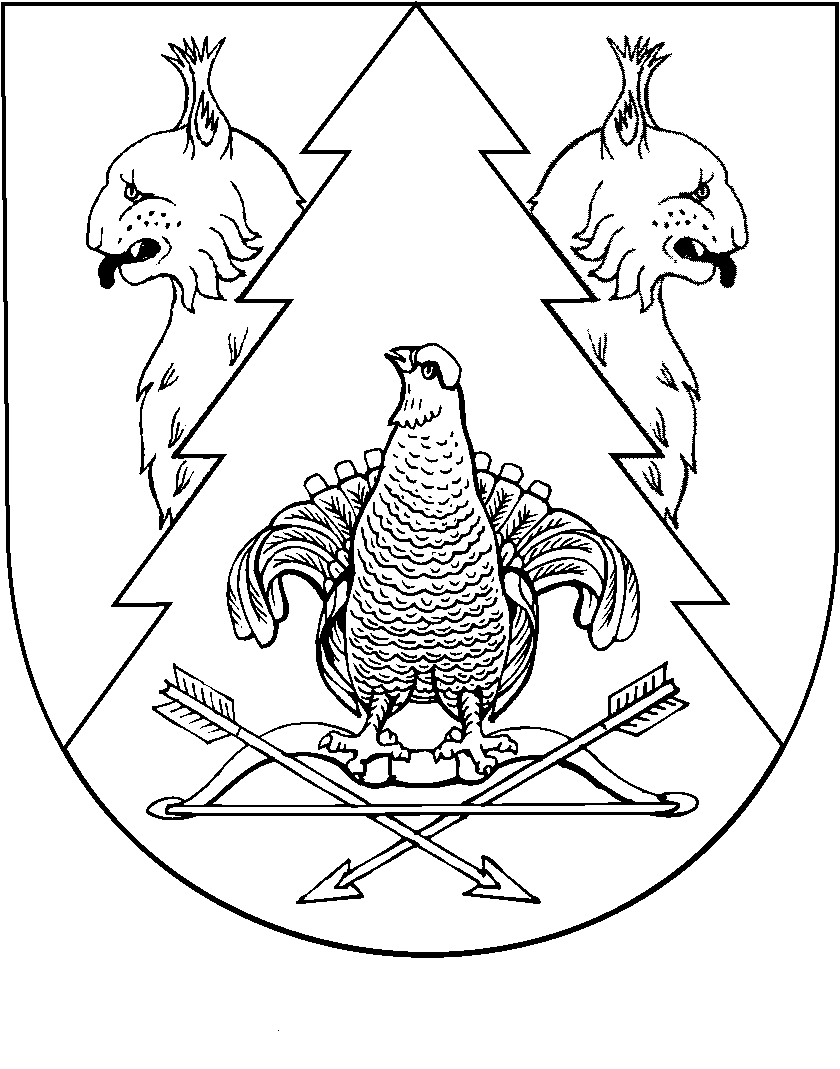 